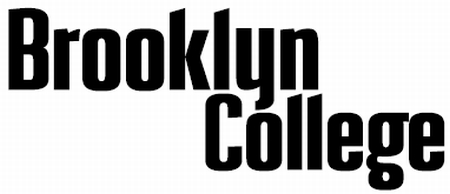 Report of 
Annual ConferenceAdjunct and Graduate Assistant TitlesThe following form is intended as a guide for establishing goals, as well as providing a systematic record of the accomplishments of and feedback provided to faculty during the annual conference with their department chairperson. Elaboration is encouraged where appropriate—the fields in this Word document will expand as necessary.* This version of the report includes only a teaching and student mentoring section.[Revised February 2023]Teaching & Student MentoringSummary of Accomplishments:Goals for Current Year (from Previous Year’s Conference):Progress Made Toward Current Year Goals:Evaluation – Strengths:Evaluation – Areas in Need of Improvement:Performance Rating (Check One):Note: The categories “Meets Some Goals/Expectations” and “Does Not Meet Goals/Expectations” indicate levels of performance that do not reach the minimally acceptable level for this category of evaluation during the current year’s review.Goals for Next Year:Additional Comments:Report prepared by:I have read and received a copy of this report:Note: The faculty member may not alter the content of this report. However, they may elect to prepare and append a statement.Academic Year:2022-2023Faculty Member:Department:Date of Conference:Exceeds Goals/ExpectationsMeets Goals/ExpectationsMeets Some Goals/ExpectationsDoes Not Meet Goals/ExpectationsChair or designee (Printed Name)SignatureDateFaculty member (Printed Name)SignatureDate